NAVODILA ZA POUK NA DALJAVO, TJA 3. razred, 11. 5. – 15. 5. 2020Tuesday, 12th May (torek, 12. maj)MISELNI VZOREC- A MIND MAP- (How to be and stay healthy?// Kako biti in ostati zdrav)1. V zvezek nariši miselni vzorec (saj veš, kaj je miselni vzorec?) z zapisanimi nasveti- kako biti in ostati zdrav (najmanj 7 nasvetov)- v slovenščini2. Kako približno naj  izgleda tvoj miselni vzorec, si oglej tukaj: 3. Zraven nasvetov si zamisli tudi, kakšen znak oziroma simbol bi narisal/ a zraven zapisa (na primer ob povedi: PIJ VELIKO VODE lahko narišeš plastenko ali kozarec z vodo)4. Ko bo miselni vzorec narisan, ga fotografiraj in mi ga pošljiThursday, 14th May (četrtek, 14. maj)V prejšnji uri si moral/ a narisati miselni vzorec KAKO BITI IN OSTATI ZDRAV v slovenščiniPrejela sem veliko idej, nasvetov v zvezi z zdravjemDanes bomo miselni vzorec naredili v angleščiniNajprej si oglej predstavitveni VIDEO posnetek: https://www.youtube.com/watch?v=R9AB7X_nFvo Iz vseh vaših idej sem jih izbrala nekaj, seveda ne vsehTorej, v svojem zvezku na prazno stran nariši naslednji miselni vzorec. Zraven nariši tudi simbole, piktograme za zapisane povedi.  1.                                 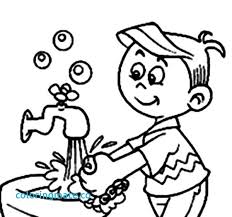                               10.                                                                                                                                                                       2.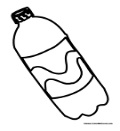 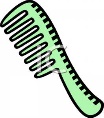                                                                                                                                                                       3.                    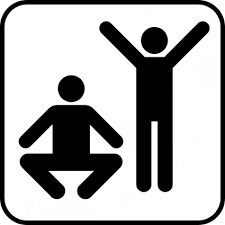              9. 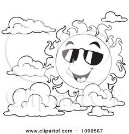 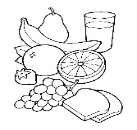                                                                                                                                                                 4 .                       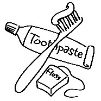  8.                                                                                                                         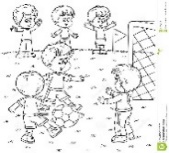 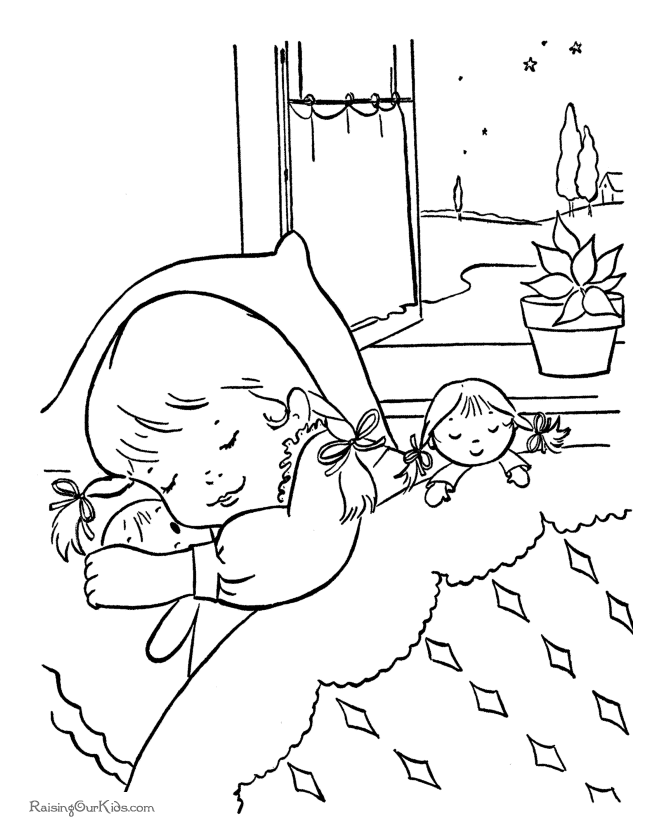                                                                                                                                    5.  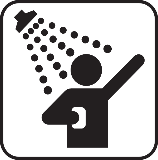                                                                                                6.                                    7.6. Povedi zapiši v miselni vzorec (slovenskih povedi ti ni treba pisati, če veš, kaj pomenijo angleške):Wash your hands// Umivaj si rokeDrink lots of water// Pij veliko vodeDo exercises// TelovadiEat healthy food// Jej zdravo hranoBrush your teeth// Umivaj si zobeGo and play outside// Pojdi in se igraj zunajTake a shower every day// Vsak dan se tuširajSleep at least eight hours a day//  Spi najmanj osem ur na danProtect your skin from hot sun// Zaščiti kožo pred vročim soncemComb your hair// Češi si lase        7. Fotografiraj svoj izdelek in mi fotografijo pošlji